	                       ПРЕСС-РЕЛИЗ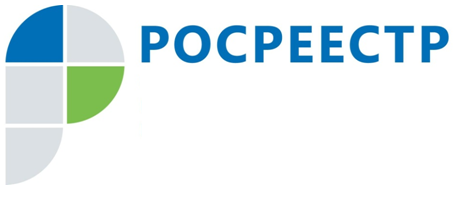 КАНДАЛАКШСКИЙ МЕЖМУНИЦИПАЛЬНЫЙ ОТДЕЛУПРАВЛЕНИЯ РОСРЕЕСТРА ПО МУРМАНСКОЙ ОБЛАСТИ ИНФОРМИРУЕТО надзоре за землёйЗемля и ее ресурсы являются главным богатством природы, основой жизнедеятельности и условием существования каждого из нас. Земля имеет особую социальную ценность и значимость, прежде всего, как природный ресурс, как территория и как недвижимость, непрерывно воспроизводящая материальные блага и выполняющая ряд других жизненно важных функций. 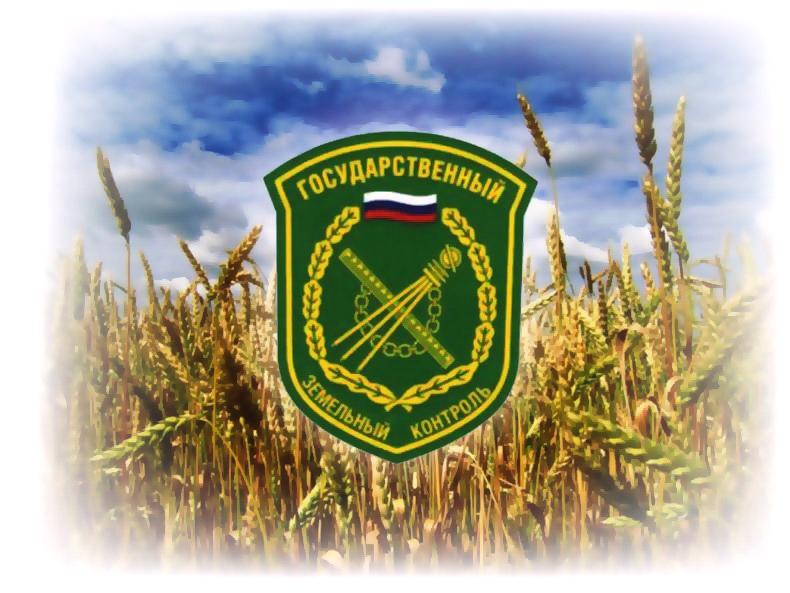 Рациональное использование земельных участков, охрана земельных ресурсов, соблюдение установленных законом требований являются насущной проблемой.Главой XII Земельного кодекса Российской Федерации установлен контроль за соблюдением земельного законодательства, охраной и использованием земель (земельный надзор). Государственный надзор за использованием и охраной земель на территории Кандалакшского, Терского, Ковдорского районов и г. Полярные Зори призван обеспечить исполнение земельного законодательства, соблюдение установленных требований, выполнение мероприятий по охране земель органами государственной власти, местного самоуправления, юридическими лицами, их должностными лицами, а также гражданами. В рамках государственного надзора инспекторы могут провести как отдельные процедуры, так и целый комплекс, что позволяет наиболее полно рассмотреть ситуацию, ее правомерность и законность.О результатах своих проверок инспекторы докладывают землепользователям, в отношении которых проводился контроль, путем составления соответствующего акта в письменной форме. При обнаружении нарушений виновному лицу, независимо от его статуса, выписывается предписание и устанавливается срок его исполнения. Государственный орган власти или муниципальный, юридическое лицо или ИП, любой гражданин должны и обязаны выполнить требование по устранению своих нарушений. Если срок прошел, а нарушения не устранены, то уполномоченный орган может привлечь нарушителя к административной ответственности. При проведении мероприятий по осуществлению государственного земельного надзора государственные земельные инспекторы не редко сталкиваются с рядом проблем и вопросов. Наиболее важным встает вопрос: «почему количество выявляемых правонарушений с каждым годом не уменьшается»?  Одной из причин является то, что зачастую граждане не ознакамливаются с информацией, размещаемой инспекторами на постоянной основе в печатных изданиях и на официальных сайтах органов местного самоуправления по ряду актуальных вопросов, в том числе о порядке оформления прав на земельные участки, о привлечении к административной ответственности за самовольное занятие участков, использование их не по целевому назначению и т.д. Следующая проблема состоит во взаимоотношении между «проверяющим» и «проверяемым». При назначении выездной проверки многие попросту игнорируют полученные ими уведомления. Такие действия граждан и представителей организаций уже незаконны и могут квалифицироваться как воспрепятствование законной деятельности должностного лица органа государственного контроля (надзора). Часто  «проверяемые» после выявления правонарушения не согласны с вменяемым им нарушением, так как утверждают, что данный земельный участок уже был приобретен с нарушением, за которое они отвечать не обязаны. Нежелание лиц, привлекаемых к административной ответственности оплачивать налагаемый на них штраф, ведет к привлечению лица к административной ответственности по ст. 20.25 КоАП РФ. В связи с ежегодным проведением Управлением Росреестра по Мурманской области мероприятий по государственному земельному надзору, в очередной раз призываем всех лиц, использующих земельные участки без документов, оформить их. Дополнительно сообщаем, что каждый из участников земельных отношений имеет право обратиться в адрес инспекторов, если речь идет о нарушении имущественных прав на землю. Инспекторы, в свою очередь, проведут все соответствующие процедуры для установления факта нарушения.За консультацией по возникающим вопросам можно обратиться в Кандалакшский межмуниципальный отдел Управления Росреестра по Мурманской области по телефонам: 8 (81532) 7-27-30; 8(81533) 9-72-80.Просим об опубликовании (выходе в эфир) данной информации (с указанием ссылки на публикацию) уведомить по электронной почте: polzori@r51.rosreestr.ruКонтакты для СМИ: Акимова Елена Аркадьевна тел.: (881532) 7-27-30